Lehrstuhl für Kunstpädagogik
Philosophisch-Sozialwissenschaftliche FakultätGebäude G Universitätsstr. 26 
D - 86159 AugsburgTitel des Seminars:belegt im WiSe/SoSe:Dozent*in:Prüfung im WiSe/SoSe:Signatur der Modulprüfung:Leistungspunkte:Titel der Hausarbeit/ des Berichts/ des Portfolios:Name, Vorname:Matrikelnummer:Studiengang:Fachsemester:Eingereicht am: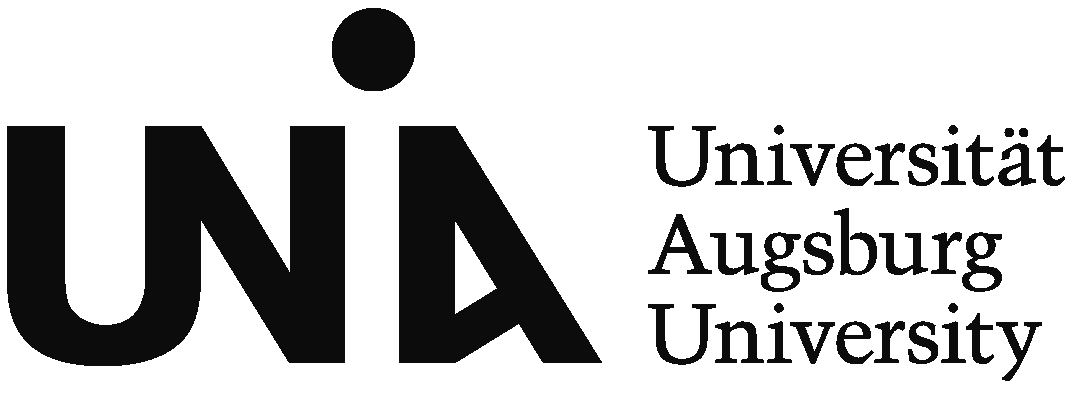 Email:Straße:Wohnort: 